Зачет №1 по теме «Задачи, приводящие к квадратным уравнениям» Срок окончания подачи материала- 04.04.2020 по почте 1.Расстояние между пристанями А и В равно 126 км. Из А в В по течению реки отправился плот, а через 1 час вслед за ним отправилась яхта, которая, прибыв в пункт В, тотчас повернула обратно и возвратилась в А. К этому времени плот прошел 34 км. Найдите скорость яхты в неподвижной воде, если скорость течения реки равна 2 км/ч. Ответ дайте в км/ч.2. Первая труба пропускает на 2 литра воды в минуту меньше, чем вторая. Сколько литров воды в минуту пропускает вторая труба, если резервуар объёмом 130 литров она заполняет на 4 минуты быстрее, чем первая труба заполняет резервуар объёмом 136 литров?Зачет №2 по теме «Решение систем уравнений способом подстановки»Срок окончания подачи материала 09.04.2020 по почтеРешить систему уравнений способом подстановки:1.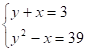 2.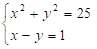 3.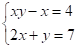 